ЗМІСТ1. Вас щиро вітає Експериментальний заклад освіти Всеукраїнського рівня  Комунальний заклад освіти«Середня загальноосвітня школа №62»І-ІІІ ступеня,дійсний член асоціації « Шкіл майбутнього», срібний призер Міжнародної виставки « Сучасні заклади освіти 2014».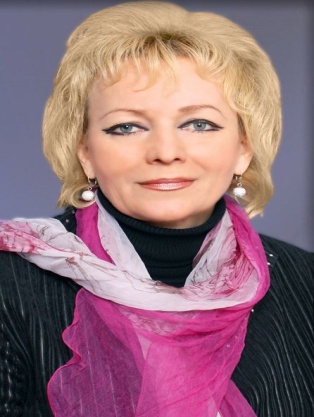 Та її директор: Світлична Олена Василівна – вчитель вищої категорії,                             вчитель-методист,                            педагогічний  стаж – 35 років,                             Відмінник освіти УкраїниНаша  адреса: 49089, м.Дніпропетровськ, вул.Будівельників,26Телефон: (056) 792-25-15(приймальна, факс), (056) 792-25-20 (кабінет заступників директора з НВР)Електронна  пошта:school62ua@yandex.ru Сайт:school62.dp.uaЗаклад знаходиться у комунальній власності Дніпропетровської міської ради, тип навчального закладу: загальноосвітня середня школа  І – ІІІ ступеня.У школі функціонує 25 класів, в яких навчається 689 учнів:226 дівчат та 463 хлопці.Є класи:- з поглибленим вивченням англійської мови (1А,2А,3А,4А,5А,6А);-  спортивні класи : 5А, 9С, 9Ф, 10С, 11С ( баскетбол, футбол)Допрофільнаосвіта:9А – біотехнологічний профіль9Б -  правовий9С, Ф - спортивнийУ старшій школі учні навчаються у профільних класах:10А, 11А – суспільно – гуманітарний напрямок, правовий профіль;10С, 11С  - спортивний профіль ( футбол)  З 2011 року школа  проводить експериментальну роботу за темою: « Система розвитку творчого потенціалу учня на засадах педагогіки життєтворчості»Навчальний заклад є членом асоціації шкіл сприяння здоров’ю.Кількість педагогів: 42:     -   6 спеціалістів;     -   8 спеціалістів ІІ категорії;     -   26спеціалістів  вищої категорії;     -   17 « Вчителів – методистів»;     -   3 « Старших вчителя».     -   4 вчителя  нагороджені знаком  «Відмінник  освіти»Мають сертифікат про проходження навчання за методикою розвитку життєвих навичок і викладають:предмет «Основи здоров’я»  у початковій школі      2предмет «Основи здоров’я»  в основній школі:  2курс «Захисти себе від ВІЛ» у 9–11 класах:            3курс «Школа проти СНІДу»:                                    2курс «Маршрут безпеки»                                            1курс «Дорослішай на здоров`я»:  3Кількість учнів, які навчаються за тренінговою формою:предмет «Основи здоров’я»  у початковій школі      112предмет «Основи здоров’я»  в основній школі         334курс «Захисти себе від ВІЛ» у 9–11 класах –    174курс «Школа проти СНІДу» у 9-11 класах – 174Матеріальна база:тренінговийкабінет площею 14 м2медичний кабінет2спортивні залиСтоматологічний кабінет16 навчальних кабінетів11класних кімнат2. Анкетування ми проводимо –результат до Вас доводимо!За результатами проведеного анкетування можна зробити висновок, що всі компоненти освітнього середовища нашого навчального закладу є достатньо забезпеченими. Так, середнім балом вище 3 оцінені блоки 1, 3-9, реалізація ідей яких безпосередньо залежить саме від учасників навчально-виховного процесу освітнього закладу, модель якого буде докладніше викладено на наступних сторінках цієї роботи. Але треба зауважити, що адміністрація та педагогічний колектив постійно працюютьнад підвищенням якості надання освітніх послуг та створенням сприятливих умов для всебічного розвитку особистості учня (школа є експериментальним закладом освіти Всеукраїнського рівня за темою «Система розвитку творчого потенціалу учня на засадах педагогіки життєтворчості»).Результати не змушують себе довго чекати, так лише у першій половині 2013-2014 навчального року школа стала: колективним членом Дніпропетровської обласної організації Українського товариства охорони природи; дійсним членом Всеукраїнської асоціації Шкіл Майбутнього; лауреатом ІІ премії Благодійного фонду «Вдячність. Визнання. Надія.». У 2014 році школа отримала срібну медаль на VМіжнародній виставці «Сучасні заклади освіти – 2014» у номінації «Сучасні програми, інноваційні підходи та рішення для підвищення якості освіти».Другий рік поспіль наш  заклад посідає- І місце в районі за участю в реалізації довгострокових конкурсних програм, отримавши92 призових місця. За результатами олімпіад школа з 7 місця піднялась на 4 у районі: учні посіли 37 призових місць, що на 10 більше, ніж у минулому році(було  27 призових місць ),у районному конкурсі «Знавців української мови» з 13 учасників  - 6 отримали призові місця. Команда старшокласників у 2013-2014 навчальному році брала участь у міському конкурсі знавців права, де посіла ІІ місце. Учні школи активно приймають участь і у Всеукраїнських конкурсах «Колосок», «Кенгуру», «Левеня», «Бобер»,«Лелека», «У лукомор’я», «Геліантус», « Грінвич»,  де отримують призові місця 50% учасників. Лідерська команда отримала І місце у районній програмі       « Лідерський марафон»Зовсім не суттєве відставання показника блоку 2  зумовлене тим, що він залежить від бюджетного забезпечення навчального закладу. Основними проблемами у цьому напрямку є: 1) частина школи, яку було зведено в середині 1980х рр.. в своїй основі має не теплотривкий матеріал, що в теперішній час створює проблеми з перепадами температурного режиму;2) забезпечення якісною питною водою;3) застарілі комунікації.Для усунення проблем даного напрямку школою прийняті наступні заходи: 1) за рахунок батьків та депутатів різного рівня встановлені нові металопластикові вікна, у класах новобудови встановлено обігрівачі типу «UFO», найпроблемніший кабінет обшито з зовнішньої сторони утеплювачем. У 2014-2015 н.р. плануєтьсязавершити заміну старих вікон на сучасні металопластикові;2) проблема із водою вирішується наступним чином: у їдальні встановлено водний фільтр, постійно є доступ до очищеної кип`яченої води. Деякі класи замовляють сертифіковану бутильовану очищену воду;3) нажаль, проблему із застарілими комунікаціями школа самостійно вирішити не в змозі, тому длявирішення цього питання  звертається до організацій різного рівня. У перспективі планується ремонт санвузлів з метою доведення їх до європейського стандарту.3. Наводимо модель освіти превентивноїшколи нашої достатньо креативної.Постійно проводимо за здоров`я агітацію,Бо ЗДОРОВІ ДІТИ у майбутньому – ЗДОРОВА НАЦІЯ!Питання превентивної освіти в Україні займає одне з найважливіших місць, оскільки формування молодої особистості відбувається у доволі складних політичних, економічних, соціальних умовах. У час, коли одні батьки все більше часу проводять на роботі, щоб забезпечити повноцінний розвиток своєї дитини, а інші – витрачають час на задоволення власних потреб, вживання алкоголю та інших психоактивних речовин, школа залишається чи не єдиним місцем, яке стає тим плечем підтримки, на яке можуть спиратися батьки, держава, суспільство та самі діти у питанні виховання та всебічного розвитку підростаючої особистості.Робота школи по превентивному вихованню відповідає наступній моделі: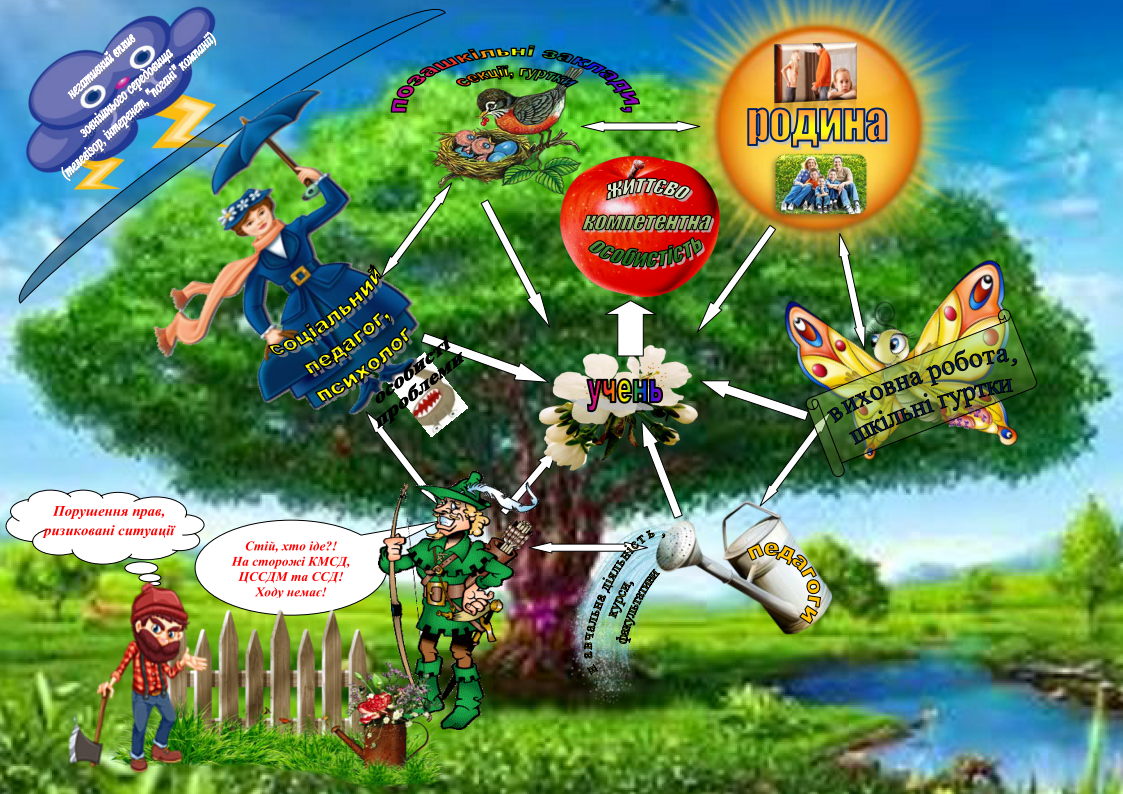 Наша школа,розуміючи покладену на неї відповідальність,вважає, що одним із найважливіших її завдань  є  превентивна освіта, основними задачами якої є популяризація здорового способу життя, правова компетентність, розвиток дбайливого ставлення та любові до природи, виховання активної громадянської позиції ,поваги до своєї Батьківщини та її історії, виховання лідерських якостей та самостійності, популяризація сімейних цінностей, готовності до сімейного життя і, звичайно ж, творче зростання учнів.Навчатися без пересичення, просвіщати                                        невтомно - ось що варто реалізовувати.КонфуційРеалізацією завдань превентивної освіти в навчальному закладі займається талановитий та самовідданий педагогічний колектив, який складається з 42 педагогів, 17 з яких є вчителями-методистами, 3 старших вчителі, 26 педагогів мають вищу категорію, 8 – ІІ категорію та 6 – спеціалісти. Наша школа може пишатися й тим, що 4 вчителі мають звання «Відмінник освіти України». До складу нашої потужної педагогічної громади входять і лауреати та переможці різних етапів конкурсу «Вчитель року», і ті, чиї статті друкувалися та друкуються в педагогічних виданнях різних рівнів. Мабуть, наш педагогічний колектив можна порівняти з намистом із перлів, де кожна окрема перлина по-своєму прекрасна і надає неповторності всьому виробу. Можна сказати, що вираз «Хочеш змінити світ – почни із себе» повною мірою відображає сутність нашого колективу – окрім обов`язкових курсів підвищення кваліфікації педагоги із задоволенням відвідують спецкурси, семінари та тренінги, активно займаються самоосвітою (у підборі літератури для якої часто допомагають психолог та соціальний педагог).Так, учителі біології, основ здоров`я, класні керівники, соціальний педагог та психолог з 2010 по 2014 роки отримали сертифікати за результатами проходження курсів  «Захисти себе від ВІЛ», «Школа проти СНІДу», «Маршрут безпеки», «Дорослішай на здоров`я», «Курси гуманної педагогіки». Діяльність педагогічного колективу  на уроках і позакласних заходах направлена на те, щоб сформувати в дитини правильне, чітке і стійке поняття про те, що таке здоров`я, які можливості воно відкриває перед людиною і як його зберегти на довгі роки та стати здоровим, щасливим довгожителем.Більшість педагогів із задоволенням використовують у своїй роботі інтерактивні методи навчання, ігрові та тренінгові форми роботи, лекторії, круглі столи та театралізовані елементи на уроках. Отже, зовсім недаремно на нашій моделі можна побачити педагогів саме в ролі лійки, оскільки вони своїм прикладом, знаннями та вміннями «насичують» та «напоюють» своїх вихованців, даючи змогу до повноцінного зростання та «укорінення» в цьому цікавому, але складному світі.Трохи познайомившись з нами, людьми, від яких безпосередньо залежить становлення та зростання майбутнього нашої держави, пропонуємо продовжити подорож нашим садом знань, де кожен посаджений паросток, за умови дбайливого ставлення та повноцінного догляду, перетворюється на доросле квітуче дерево і починає дарувати свої плоди. Отже, у добру путь!Все счастливые семьи похожи друг на друга, каждая несчастливая семья несчастлива по-своему.Л.Н. ТолстойНаступним важливим компонентом для повноцінного зростання є сонячна енергія, яка своїм теплом і випромінюванням зігріває молодий паросток та допомагає відбуватися фотосинтезу, що сприяє насиченому кольору та зростанню, а якщо довго сонечко відсутнє – то паросток починає сумувати, блідніти та чахнути. Тому ми зображуємо родину саме у вигляді сонця, оскільки  завдяки її теплу та ніжності, увазі та розумінню діти мають змогу реалізовуватися та зростати. Та, нажаль, як на сонці бувають плями та затемнення, так  є батьки, які своїм негативним впливом практично зводять до нуля той виховний вплив, який реалізується у школі. Превентивна освіта школи із батьківською громадою реалізується шляхом проведення тематичних батьківських всеобучів та класних батьківських зборів, тренінгів та ділових ігор, залученням їх до підготовки виховних заходів та екскурсій. Наприклад, психологом та соціальним педагогом у виступах перед батьками висвітлюються такі питання, як «Вікові особливості учнів», «Методи та способи ефективного виховання», «Запобігання залежностям», «Підвищення мотивації до навчання», «Прийоми ефективної адаптації», «Відповідальність батьків за законодавством України», «Заборонений плід – солодкий», «Вік, з якого наступає відповідальність», «Совість та моральність – запорука зрілої особистості», «Навчаюсь разом із дитиною», «Як я бачу труднощі своєї дитини»та ін.До життєдіяльності школи активно залучаються батьківські комітети школи та класів, які залюбки та з ентузіазмом  приймають участь у всіх шкільних заходах та добрих справах, які практикуються в школі,  і є надійною опорою для адміністрації та педагогічного колективу.Змінити свою сутність неможна,можливо лише направитидо благарізноманітні особливості характеру,навіть недоліки,— у цьому і міститься велика таємницята велика задача виховання.Санд Ж.Величезним пластом у роботі нашої школи є виховна робота, яка реалізується зусиллями креативного, талановитого та дружнього колективу у складі заступника директора з виховної роботи – «енерджайзера» нашої школи, молодого та оптимістичного педагога-організатора, активного і кмітливого шкільного парламенту. Цей «згусток шкільної енергії» ніколи не сидить на місці і вигадує все нові і нові способи додати барв до  яскравих буднів шкільної родини, у чому їм активно та із задоволенням допомагають класні керівники (класнімами), які зображені на нашій моделі гілками  могутнього генеалогічного дерева.Основними напрямками виховної роботи школи є:               - громадянське виховання;               - родинне виховання;               - військово – патріотичне виховання;               - моральне виховання;               - екологічне виховання;                - формування здорового способу життя;                - превентивне виховання;                - профорієнтаційна робота.Учні активно, з задоволенням  беруть участь у шкільних та районних заходах, іноді самі (через шкільний парламент) урізноманітнюють своє дозвілля. У 2012-2013 н.р., за підтримки та допомоги педагога-організатора, психолога, соціального педагога започатковано випуск шкільної газети «ВАУ – Веселі, Активні, Успішні», робота якої продовжується і зараз, поставлено спектакль до 14 лютого «Стріли Купідона», та реалізується багато інших благодійних та просвітницьких акцій. Особливо хочеться  наголосити на тому, що величезну увагу в виховній роботі приділяють молодшій ланці школярів, активно залучаючи їх до заходів різних рівнів, оскільки школа повністю згодна із висловом «як човен назвеш – так він і попливе» і саме тому починає виховувати чесноти ще змалку. Класоводи початкових класів часто дивують нас своїми чудовими виховними заходами, які спрямовані перш за все на виховання патріотизму, любові до природи та розвитку позитивних якостей особистості. Дуже цікаво, що наші маленькі друзі активно і з задоволенням беруть участь у шкільному житті, віртуозно демонструючи свої таланти та часто обходячи у шкільних конкурсах та благодійних акціях своїх  старших товаришів.У нашій школі навчаються чуйні та милосердні діти,які вже не перший рік доводять це своєю активною участю у благодійних акціях, влаштованих у стінах нашої школи. Кожен допомагає у міру своїх можливостей: збирають макулатуру, проводять ярмарки, де у великій кількості продаються вироби, створені учнями власноруч,  проявляють свої таланти на благодійних концертах. Зібрані кошти вже не один рік перетворюються на подарунки для дітей-інвалідів школи (двом онкохворим учням нашої школи постійно надається матеріальна допомога), ВІЛ-інфікованих дітей центру «Оберіг», вихованців дитячого будинку «Світанок» (до йогорозформування у 2013 році). Вперше у цьому році ми, завдяки американським волонтерам, відкрили для себе новий напрям благочинності – гроші пішли на придбання корму в притулок для бездомних тварин. Учні школи мають можливість реалізувати себе у безкоштовних шкільних гуртках «Вмілі рученята», «Господарочка», «Петриківський розпис», «Соціально-психологічний театр», «Євроклуб», «Юні натуралісти», «Судномоделювання», танцювальному гурті «Серпантин» (від ЦДТ «Альтаїр») та секції баскетболу (від ДЮСШ №5), а також у спортивних секціях «Сакура» (карате) та футбол. Загалом у всіх цих гуртках та секціях задіяні більше 30% учнів.До речі, школа активно працює в напрямку залучення дітей до спорту та здорового способу життя шляхом спілкування із реальним прикладом успішної та здорової особистості. Так, гостями нашої школи були гравці футбольного клубу «Дніпро» Євген Селезньов та Олександр Гладкий (детальніше можна ознайомитись за посиланням football.sport.ua/news/105205 ), до нас завітала зірка американського футболу –  воротар Трейсі Нунан, 31 січня 2013 – американські олімпійські чемпіонки з баскетболу Найкеши Сейлз, Таміка Раймонд та Беккі Боннер (ознайомитись – 34.ua/news/view/15375--amerikanskie-basketbolistki-potrenirovali-dnepropetrovskih-shkolnikov-foto/ ). Всі гості із задоволенням відповідали на запитання учнів та роздавали автографи, а зіркові жінки ще й подарували майстер-класи учням школи, результатом чого стала поява серед наших восьмикласниць гравця жіночої футбольної команди та кілька десятків новоспечених баскетболістів як серед хлопців, так і серед дівчат.Що ж стосується здорового способу життя, то учні нашої школи вже не перший рік отримують призові місця у конкурсах «Ні – шкідливим звичкам», «За здоровий спосіб життя», «Ми проти насильства та жорстокості», «До праці та оборони готовий», а в цьому році агітбригада нашої школи «За здоровий спосіб життя» посіла почесне ІІІмісце в районі.Ми можемо ще довго писати про наші досягнення лише за цей навчальний рік (як вже згадувалось вище – 96 призових місць у районі), але, на жаль, через  обмежений об’єм роботи  доводиться зупинитися на цьому.Можливо, здається дивним зображення виховної та гурткової роботи школи у вигляді метелика, але це легко можна пояснити – завдяки цим прекрасним істотам пилок переноситься з квітки на квітку, запліднюючи її, що дозволяє їм перетворитися на плоди, а не залишитися просто гарною прикрасою. Виховна робота в нашійшколі здійснюється із легкістю та красою польоту метелика.Успіхи свідчать про те, на що ти спроможний, а невдачі про те, чого ти вартий. Людина зростає тоді, коли тягнеться вгору.М. ГорькийЗвичайно, важливу роль у житті наших учнів грає їх позашкільне життя. Близько 50% дітей займається у спортивних секціях, музичних та художніх школах, гуртках моделювання, хореографічнихколективах та лінгвістичних школах поза навчальним закладом.Школа вже дуже давно тісно співпрацює із футбольною академією «Дніпро», футбольним клубом «Інтер» та ДЮСШ по класу футболу, навіть взяла на себе величезну відповідальність за  виховання та навчання хлопців-футболістів: на даний момент у школі функціонує 5 спортивних  класів. Звичайно, це несе за собою ряд певних проблем, які педагогічний колектив з року в рік доволі плідно  вирішує, наприклад: використання ненормативної лексики (причина – подібне спілкування на тренуваннях), боротьба за лідерські позиції (через  велику концентрацію хлопців з високим рівнем лідерських якостей) .У 2014-2015 навчальному році планується відкриття баскетбольного класу та, можливо, лави учнів поповнять дівчата-гімнастки.Учні активно взаємодіють із районним центром дитячої творчості «Альтаїр», міським учнівським парламентом, обласним еколого-натуралістичним центром,Красногвардійською районною станцією юних натуралістів та техніків, Малою академією наук України, Дніпропетровською державною  металургійною академією, районним міжшкільним навчально-виробничим комбінатом.Результатом такої співпраці є перемоги в обласному етапі еколого-натуралістичних конкурсів «У кого бджоли, в того й мед», «Джміль та бджілка», «Першоцвіти Дніпропетровщини», «Птах року», ІІІ місце в конкурсі «Юні зоологи» та перемога на Всеукраїнському етапі конкурсу «Птах року» і, відповідно, підвищення рівня екологічної свідомості учнівського колективу; І місце за результатами участі в довгострокових програмах на базі ЦДТ «Альтаїр»; підготовка та гідний захист наукових робіт у МАН України всекціях медицини та психології; перемоги на змаганнях різного рівня футболістів команд «Дніпро», «Інтер» та ДЮСШ та багато інших досягнень.Образ пташиного гнізда нам також навіяний недаремно. Навряд можна посперечатися з тим, що позашкільні заклади освіти несуть не тільки розвивальний та освітній вплив, але і виховний. Вони, з’являючись у дитячому житті , роблять його більш цікавим та мелодійним, а ще й деякою мірою допомагають позбавлятися та проводити профілактику різних «паразитів», займаючи левову частку вільного часу дитини.Когда понадобится помощь –Позови и мы придем!И для нас совсем не важно,Что не близко мы живем!На якісно високому рівні у школі ведеться робота соціального педагога та психолога з усіма учасниками навчально-виховного процесу. Звичайно, можна сказати, що це ті самі спеціалісти, на яких покладено значну  відповідальність за високий рівень превентивного виховання, адже саме їх діяльністьбазується на 5-ти китах: попередження проявів жорстокості та насилля, шкідливих звичок, торгівлі людьми, суїцидальних нахилів та якісної гендерної освіти.Велику роль у якісному правовому вихованні та соціальному супроводі дітей та їх сімей відіграє те, що соціальний педагог у нас хоча і «юний», як вона сама вважає, проте досвідчений – підполковник міліції, ветеран органів внутрішніх справ із 30-літнім досвідом роботи в кримінальній міліції у справах дітей і, що найголовніше, за ці роки її любов та повага до дитячої особистості стає все глибшою та глибшою. Поряд із нею пліч-о-пліч працює хоч і молодий за всіма параметрами, проте талановитий та завзятий психолог, яка не мислить себе без роботи з учнями, з якими завжди спілкується на засадах взаємоповаги та рівності. Особливістю цього тандему є тісна взаємодія у всіх сферах діяльності, взаємодопомога та підтримка. Цікавим є й те, що в 2014-2015 н.р. колектив поповниться ще одним психологом (один займатиметься 1-5-ми класами, інший – 6-11-ми), що дозволить забезпечити більш якісний психологічний супровід навчально-виховного процесу.Для повноцінної реалізації даного напряму роботи використовуються різноманітні форми та методи: тренінги та заняття з елементами тренінгу, лекції, бесіди, круглі столи, ділові ігри, діагностика та консультація за її результатами, індивідуальні та групові консультації, релаксаційні вправи, корекційно-розвивальні заняття з використанням арт-терапевтичних методів, реалізація роботи соціально-психологічного театру та випуск із квітня 2014 р. профільної газети.Всю проведену роботу можна розподілити за такими напрямками: 1) робота з батьками: виступи та проведення просвітницьких заходів на батьківських зборах та всеобучах, орієнтовні теми яких наведено вище.2) робота з учнями: проведення діагностики, реалізація корекційно-розвивальних програм за результатами діагностики, просвітницька робота. За останнім пунктом у цьому році проведено: перегляд відеоролику «Правда о курении» з обговоренням; бесіди «Негативний вплив комп`ютера», «Репродуктивне здоров`я особистості»; тренінгові заняття «Шляхи передачі ВІЛ/СНІД»; «Обережно! Робота закордоном», «Пошук роботи за оголошеннями в Інтернеті та газетах. Небезпеки, що підстерігають»; тренінгові заняття «Я людина – моє життя прекрасне», «Стресові стани та способи релаксації»; заняття «Ми проти насилля»; перегляд відеороликів «Гендерні стереотипи» з обговоренням; перегляд презентації «Субкультури» з обговоренням та ін. Навчальна діяльність психолога: уроки психології, факультативи: «Відверта розмова», «Моє життя – мій вибір», поступове впровадження проекту «Маршрут безпеки» та соціального педагога: «Школа проти СНІДу»3) робота з педагогами: проведення соціально-педагогічних семінарів, діагностик, надання консультацій. Так, лише у цьому році проведено заняття «Толерантність – це…»; соціально-психологічні семінари «Комунікативний стиль педагогів як фактор виникнення, розвитку та корекції девіантної поведінки учнів», «Погана поведінка. Що може вчитель?»; цикл занять з молодими педагогами «Школа молодого вчителя»; виступи на педрадах «Психологічні причини соматичних хвороб», «Суїцидальні прояви серед учнів», «Профілактика суїциду. Як виявити дитину, схильну до суїциду», «Обдаровані учні. Як їх виявити»,«Особливості роботи з ліворукими учнями» та ін..4) соціально-психологічний супровід дітей, які відносяться до пільгових категорій: діагностика, консультації, індивідуальні бесіди з дітьми та батьками, відвідування за місцем мешкання та ін.Ми вважаємо, що саме образ Мері Поппінс найбільш повно може охарактеризувати діяльність даних спеціалістів, оскільки вона з повагою, терплячістю та терпимістю ставиться до дітей, допомагає вирішити складні ситуації, з оптимізмом дивиться у майбутнє, легко знаходить підхід до дитини, і, не показуючи того, вміло впливає на її свідомість. Мері  може не бути поряд, проте вона знає, що відбувається з дітьми, з’являється у потрібний момент, з легкістю захищає  від «негоди», сховавши під парасолькою. А найголовніше, зробивши свою справу, може легко піти, даючи змогу самостійно долати незгоди на своєму шляху, використовуючи отримані знання.Наша служба и опасна, и труднаИ, на первый взгляд, как-будто не видна.І на останок ми хотіли б поділитися ще одним цікавим та дієвим напрямом роботи у превентивному вихованні школи - співпрацею із такими державними органами, як центр соціальних служб у справах дітей та молоді, управлінням-службою у справах дітей, кримінальною міліцією у справах дітей району та управлінням праці та соціального захисту населення району.Вони дійсно, як і вказано на нашій моделі, стоять на сторожі спокою школи, не даючи різним «браконьєрам» нанести шкоду ще молодому та невпевненому деревцю, оберігаючи його де словом, а де діями.У школі складено спільні плани роботи із вищезазначеними державними органами, згідно з якими вони ведуть із учнями та батьками просвітницьку та профілактичну роботу. Так, у цьому році співробітники  КМСД проводили бесіди із учнями старших класів на правову тематику, а представники служб організували заняття із пропаганди здорового способу життя та профорієнтації. Також представники даних відомств обов’язково залучаються до проведення ради профілактики тапостійноінспектують«проблемні» родини та сім’ї, які потрапили в складні життєві обставини. З метою захисту прав та інтересів дітей практикується притягнення батьків, що не виконують своїх обов’язків, до адміністративної відповідальності згідно з чинним законодавством України.Результатом тісної співпраці із державними органами, службами та організаціями є те, що за останні чотири роки не допущено скоєння учнями школи правопорушень та злочинів.Очікуваними результатами впровадження даної моделі превентивного виховання в освітнє середовище є формування зрілої, життєво компетентної особистості. Спираючись на проведене анкетування, ми з впевненістю можемо констатувати, що завдяки тісній взаємодії всіх учасників навчально-виховного процесу та невпинній праці вдається виплекати гарні соковиті плоди із невпевнених у собі паростків, якими були на початку шкільного шляху наші діти.1.Паспорт загальноосвітнього навчального закладу………………32.Зведені результати анкетування ………………………………….43.Опис моделі превентивної освіти КЗО СЗШ №62 ………………64.Презентація впровадження моделі превентивної освіти у КЗО СЗШ № 62 ………………………………..…………………………175.Диск із електронною версією матеріалів…………………………52Блоки контролю якостіАдміністраціяАдміністраціяАдміністраціяВчителіВчителіВчителіУчніУчніУчніЇхні батькиЇхні батькиЇхні батькиБлоки контролю якості1234Блоки контролю якостіСума балів опитаних чл.адмініс-тра-ції (А)К-ть опитаних чл.адміністрації (Б)Середня к-ть балів 1 (А/Б)Сума балів опитаних вчителів (А)К-ть опитаних вчителів (Б)Середня к-ть балів 2 (А/Б)Сума балів опитаних учнів (А)К-ть опитаних учнів (Б)Середня к-ть балів 3 (А/Б)Сума балів опитаних батьків (А)К-ть опитаних батьків (Б)Середня к-ть балів 4 (А/Б)Середній бал за категоріями ((1+2+3+4)/4)1. Забезпечення дружньої, заохочувальної, сприятливої атмосфери 6,623,3016,5853,3265,38203,2727,6983,463,332. Забезпечення та дотримання належних санітарно-гігієнічних умов5,8322,9215,9853,2063,42203,1723,8182,983,063. Сприяння співпраці та активному навчанню6,8523,4315,8453,1760,18203,0126,6783,333,234. Відсутність фізичного покарання та насильства7,4323,7217,8753,5766,13203,3128,8683,613,555. Недопущення знущання, домагання та дискримінації7,7323,8718,2453,6567,33203,3728,5183,563,616. Оцінка розвитку творчих видів діяльності7,4323,7216,9853,4066,38203,3229,0683,633,517. Узгодження виховних впливів школи і сім’ї шляхом залучення батьків6,523,2517,7453,5564,92203,2528,2983,543,398. Сприяння рівним можливостям учнів щодо участі у прийнятті рішень7,6623,8317,4753,4966,34203,3229,2383,653,579. Якісна превентивна освіта7,7523,8818,2353,6567,15203,3628,3883,553,61Загальна сума балів графи «середня кількість балів (А/Б)» за дев’ять блоків:31,8931,8931,8930,9930,9930,9929,3629,3629,3631,3131,3131,31